RELAZIONE ANNUALE DEL COLLEGIO DEI REVISORI DEI CONTI RENDICONTO GENERALE ANNO 2022BILANCIO PREVENTIVOANNO 2023RELAZIONE DEL COLLEGIO DEI REVISORI DEI CONTIAL BILANCIO CONSUNTIVO 2021 Il Collegio dei Revisori dei Conti, riunitosi in video conferenza in data 03 marzo 2023, presentiPresidente: VERLICCHI ANNA Membro Effettivo: CIUFFREDA MATTEOMembro Effettivo: MANUEL GIGANTE  Dopo aver controllato il Rendiconto Generale riferito all’anno 2022, approvato dal Consiglio Direttivo in data 16/02/2023 e 02/03/2023, hanno stilato la seguente Relazione da presentare all’Assemblea annuale degli Iscritti.RELAZIONEPresentiamo agli Iscritti la Relazione del Collegio dei Revisori dei Conti riguardante le verifiche effettuate durante l’esercizio 2022.Di seguito si evidenziano le cifre riepilogative:     La situazione di cassa, che evidenzia la gestione riferita alle entrate incassate e alle uscite pagate nel periodo compresi i residui, si riassume come segue:Il fondo di cassa al 31/12/2022 corrisponde alla somma delle liquidità esistenti in cassa e delle liquidità depositate sui conti correnti bancari.Il risultato di amministrazione 2022 (gestione finanziaria competenze + residui) è pertanto così determinato:I controlli delle Entrate e delle Uscite, chiuse in data 31/12/2022, consentono al Collegio dei Revisori di dichiarare che il Rendiconto Generale presentatoVi è formalmente corretto, rispetta le norme di Legge e il Regolamento dell’OPI del 19/01/2005, è conforme ai risultati delle scritture contabili e fornisce un quadro fedele della Situazione Patrimoniale, Economica e Finanziaria.Il Collegio dei Revisori esprime pertanto parere favorevole per l’approvazione del rendiconto per l’esercizio 2022.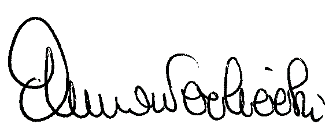 IL PRESIDENTE		          (Anna VERLICCHI)MEMBRO EFFETTIVO   	(Matteo CIUFFREDA)MEMBRO EFFETTIVO		(Manuel GIGANTE)Ferrara lì 10/03/2022RELAZIONE DEL COLLEGIO DEI REVISORI DEI CONTIAL BILANCIO DI PREVISIONE 2023Il Collegio dei Revisori dei Conti, riunitosi in video conferenza in data 03 marzo 2023, presentiPresidente: VERLICCHI ANNA Membro Effettivo: CIUFFREDA MATTEOMembro Effettivo: MANUEL GIGANTE  Dopo aver controllato il bilancio di Previsione 2023 approvato dal Consiglio Direttivo nella seduta del 02/03/2023 hanno stilato la seguente relazione da presentare agli Iscritti.RELAZIONEIl Bilancio di Previsione 2023 presenta in sintesi le seguenti evidenze revisionali:TOTALE ENTRATE COMPLESSIVE di Competenza               215.150,00TOTALE ENTRATE COMPLESSIVE di Cassa    	                 215.150,00AVANZO INIZIALE DI AMMINISTRAZIONE presunto	         81.950,00									                 _________TOTALE USCITE COMPLESSIVE di Competenza           	       297.100,00TOTALE USCITE COMPLESSIVE di Cassa			       297.100,00										      __________Valutato da parte nostra il bilancio di previsione 2023 e ritenuto nel suo insieme il documento coerente con il trend di spesa degli esercizi precedenti;Considerato e verificato che il bilancio di previsione è stato redatto secondo corretti principi di contabilità; Preso atto che le somme iscritte al bilancio appaiono attendibili e congrue;Dimostrato l’avanzo di Amministrazione; si dichiara cheil Bilancio di Previsione è formalmente corretto e rispetta le Norme di Legge e il regolamento dell’OPI di Ferrara del 09/01/2005.Il Collegio dei Revisori dei Conti esprime parere favorevole affinché il bilancio di previsione in esame sia sottoposto all’approvazione dell’Assemblea annuale degli Iscritti.IL PRESIDENTE		(Anna VERLICCHI ) MEMBRO EFFETTIVO   	(Matteo CIUFFREDA)MEMBRO EFFETTIVO	(Manuel GIGANTE)ORDINE DELLE PROFESSIONI INFERMIERISTICHE          DI FERRARAvia del Naviglio 33/A – 44123 FerraraCodice Fiscale: 80006200382	www.opiferrara.it      info@opiferrara.it     ferrara@cert.ordine-opi.ittel.: 0532/64302 fax: 0532/67140       OPI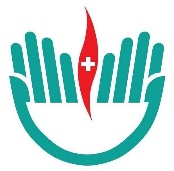 Consistenza di cassa di inizio esercizio€ 116.517,68Riscossioni€ 237.164,07Pagamenti-€ 241.805,21Consistenza di cassa di fine esercizio€ 111.876,54Consistenza di cassa di inizio esercizio€ 116.517,68Riscossioni€ 237.164,07Pagamenti-€ 241.805,21Consistenza di cassa di fine esercizio€ 111.876,54Residui attivi€   50.255,41Residui passivi-€  12.539,83Avanzo di amministrazione 2022€ 149.592,12